По инициативе АТК Приморского края подготовлены иллюстративные материалы "Как защитить ребенка от экстремистской идеологии" 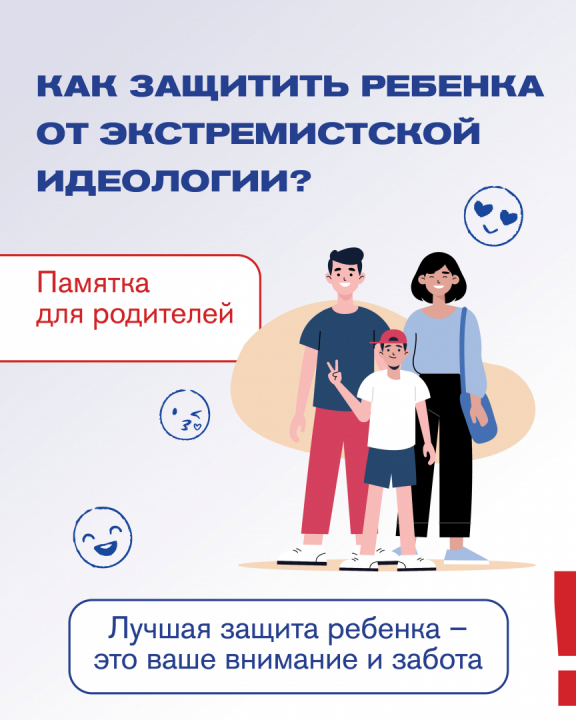 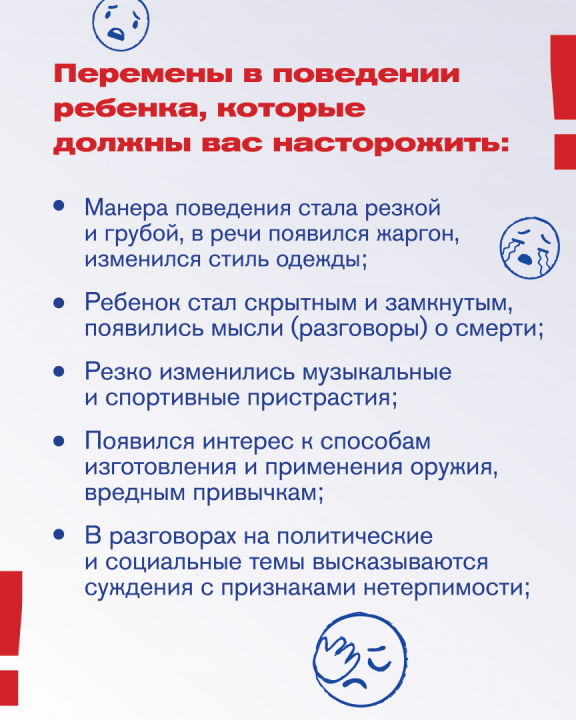 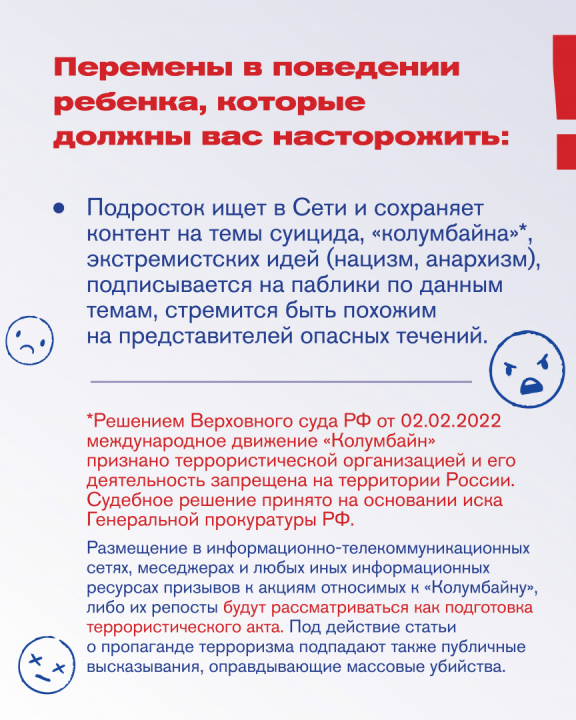 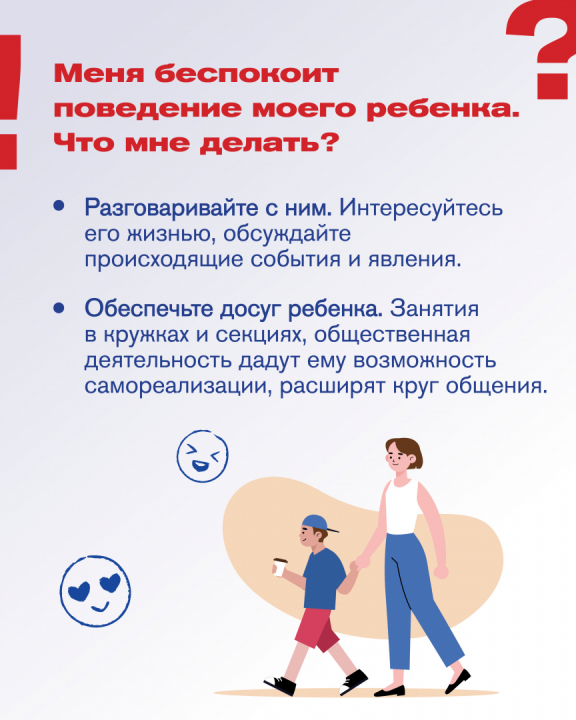 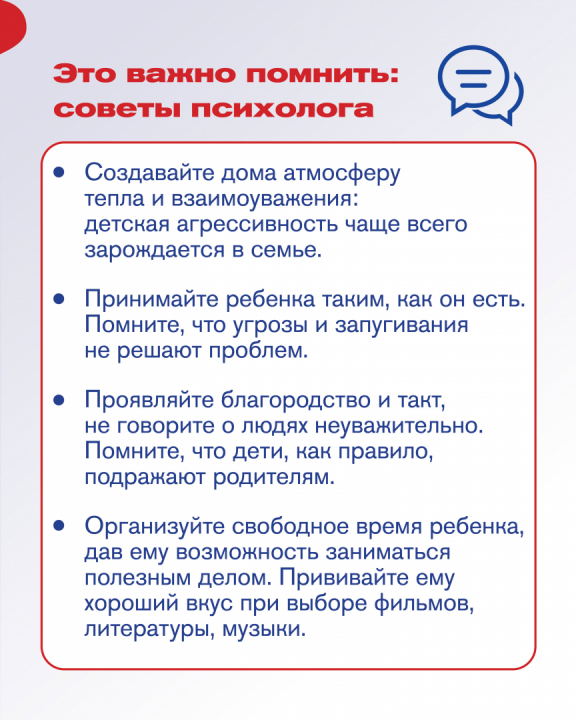 